	1 (2)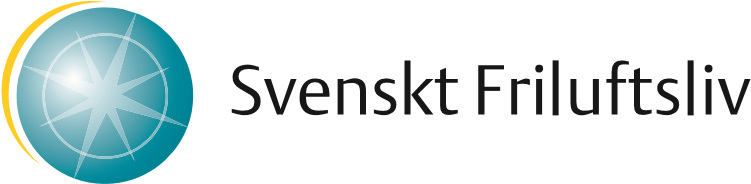 OrganisationsbidragAnsökan om statsbidrag till friluftsorganisationer (förordning 2010:2008)Bidragssökande OrganisatiOnNamn  Svenska FjällklubbenFrån svenskt FriluFtsliv sökta medelansökan upprättad avVi har gjort följande åtgärder för ett starkare friluftsliv				X DebattartiklarX Remissvar        X Uppvaktningar av riksdagsledamöter och/eller departement x Annat, nämligen:Deltagit i Vildmarksmässan i  Stockholm 7-9 mars 2014Beskrivning av verksamheten För vilken Bidrag söksOrgAnisAtiOnsbidrAg  Ansökan om statsbidrag till friluftsorganisationer (förordning 2010:2008)	2 (2)BESKRIVNING AV VERKSAMHETEN FÖR VILKEN BIDRAG SÖKSORGANISATIONSBIDRAG  Ansökan om statsbidrag till friluftsorganisationer (förordning 2010:2008)Belopp, kr100 000 krAvser bidragsår2015Fjällen är en unik natur-och kulturmiljö som omfattar en stor del av den Skandinaviska halvön. I fjällen finns både områden av vildmarkskaraktär och kulturbygder. Det finns outbyggda forsar, vattenfall, urskog och glaciärer, men även byggnader, vägar, järnvägar, kraftverk och gruvor. Inom fjällområdet verkar såväl bofasta som yrkesverksamma. Fjällvärlden besöks årligen av uppskattningsvis ca 300 000 turister, både svenska och internationella, under sommar- resp. vintersäsongerna.För att ge alla möjlighet att uppleva och verka i fjällens natur- och kulturlandskap krävs kunskap om och varsamhet med den särpräglade miljön. Svenska Fjällklubbens medlemmar verkar för att aktivt friluftsliv under hållbara former för miljön. Det gäller vandrare, skidåkare, fotografer, cyklister, klättrare, fågelskådare, botaniker och andra intresserade. Tack vare goda kunskaper och varsamhet kan alla uppleva fjällen och behålla den som en hållbar miljö. Därigenom vill SFK främja respekten för fjällen som ett fungerande ekosystem, kulturlandskap och områden för näringsverksamhet.För att kunna genomföra och sprida kunskap om nedanstående punkter söker Svenska Fjällklubben organisationsbidrag för att:Skapa uppmärksamhet på och kunskaper om fjällvärldens särartStimulera fjällaktiviteter under hållbara miljöformerFrämja utbildning och forskning om fjällmiljönBidra till etablering av nya NationalparkerVerka för områden fria från trafik med motorfordonStimulera vård av historiskt och kulturellt värdefulla fjällmiljöerVerka för att sammanhängande, avverkningsfria områden av fjällnära skog skapasVerka för miljömässigt hållbar turism och annan näringsverksamhet2015 startar vi upp ett antal speciella projekt som skall leda till:Öka medlemsantalet.
Öka marknadsföringsåtgärderna bl a genom att delta på Vildmarksmässan i Stockholm 6-8 mars.Öka intresset för speciellt yngre att ta uppdrag i klubben.
Anordna lokal kurser under temat ”Att vara förtroendevald”.Öka fjällintresset för yngre genom aktiviteter speciellt för hela familjen (=vuxna med tonårsbarn).
Ta fram introduktionspaket med tips och råd samt anordna lokala kurser i ämnet.Utveckla vårt kursutbud.
Engagera fler kursledare såväl inom som utom klubben.